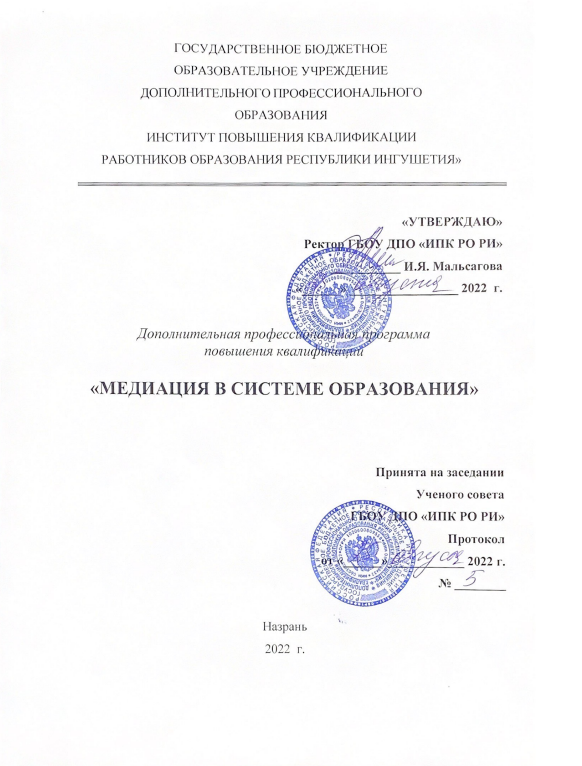 Общая характеристика дополнительной профессиональной программы повышения квалификации (ДПП)         Дополнительная профессиональная программа повышения квалификации «Медиация в системе образования» разработана в соответствии с нормативными актами: Федеральный закон от 29.12.2012 № 273-ФЗ «Об образовании в Российской Федерации» (с последующими изменениями); Приказ Министерства образования и науки Российской Федерации от 01.07.2013 № 499 «Об утверждении Порядка организации и осуществления образовательной деятельности по дополнительным профессиональным программам» (с последующими изменениями); Приказ Министерства труда и социальной защиты Российской Федерации (Минтруда России) от 18.10.2013 № 544н «Об утверждении профессионального стандарта «Педагог (педагогическая деятельность в сфере дошкольного, начального общего, основного общего, среднего общего образования) (воспитатель, учитель)» (с последующими изменениями); Приказ Министерства здравоохранения и социального развития Российской Федерации (Минздравсоцразвития России) от 26.08.2010 № 761н «Об утверждении Единого квалификационного справочника должностей руководителей, специалистов и служащих, раздел «Квалификационные характеристики должностей работников образования» (с последующими изменениями); Приказ Министерства образования и науки Российской Федерации от 06.10.2009 № 373 «Об утверждении федерального государственного образовательного стандарта основного общего образования» (с последующими изменениями) - далее ФГОС ООО; Национальная стратегия действий в интересах детей на 2012 – 2017 годы, утвержденная Указом Президента РФ от 1 июня 2012 года №761;Федеральный закон от 27.07.2010 № 193-ФЗ «Об альтернативной процедуре урегулирования споров с участием посредника (процедуре медиации)» (с изменениями и дополнениями, вступившими в силу с 01.09.2013;Распоряжение Правительства РФ от 30.07.2014 г. №1430-р «Концепция развития до 2017 года сети служб медиации»;Письмо Минобрнауки РФ от 18.11.2013 г. № ВК-844/07 «О направлении методических рекомендаций по организации служб школьной медиации»;Приказ Министерства просвещения Российской Федерации от 28.12.2018 № 345 «О федеральном перечне учебников, рекомендуемых к использованию при реализации имеющих государственную аккредитацию образовательных программ начального общего, основного общего, среднего общего образования»,         а также методическими рекомендациями: письмо Министерства образования и науки Российской Федерации от 22.04.2015 № ВК-1032/06 «О направлении методических рекомендаций» (вместе с «Методическими рекомендациями-разъяснениями по разработке дополнительных профессиональных программ на основе профессиональных стандартов»), письмо Министерства образования и науки Российской Федерации от 30.03.2015 № АК-821/06 «О направлении методических рекомендаций по итоговой аттестации слушателей»; письмо Министерства образования и науки Российской Федерации от 21.04.2015 № ВК-1013/06 «О направлении методических рекомендаций по реализации дополнительных профессиональных программ» (вместе с «Методическими рекомендациями по реализации дополнительных профессиональных программ с использованием дистанционных образовательных технологий, электронного обучения и в сетевой форме»).Актуальность ДПП	В соответствии с пунктом 64 Плана первоочередных мероприятий до 2014 года по реализации важнейших положений Национальной стратегии действий в интересах детей на 2012 – 2017 годы, утвержденным распоряжением Правительства Российской Федерации от 15 октября 2012 года №1916-р, в образовательных организациях должны быть организованы службы школьной медиации, обеспечивающие защиту прав детей и создающие условия для формирования безопасного пространства, равных возможностей детей и защиты их интересов.	Главная цель медиации – превратить школу в безопасное, комфортное пространство и для учеников, и для учителей. Речь идет о создании в школьном (и в школьно – семейном) сообществе климата сотрудничества и эмпатии. 	Дополнительная профессиональная программа повышения квалификации «Медиация в системе образования» поможет слушателям освоить профессию школьного медиатора, являющуюся дополнением ко всем тем специальностям, которые существуют в воспитательно – образовательном пространстве.	Школьная медиация нужна для мирного решения проблем, снижения уровня насилия в школе и сохранения добрых отношений. Актуальность программы повышения квалификации очевидна. 	Задачи программы:познакомить слушателей с нормативно – правовыми документами Минобрнауки РФ, необходимыми для организации служб школьной медиации в образовательной организации;продемонстрировать слушателям возможности использования медиации и ее инструментария для урегулирования конфликтов, возникающих в образовательной среде, как между самими учащимися, так и тех конфликтов, которые в той или иной степени затрагивают интересы участников процесса образования;ознакомить слушателей с формированием конфликтологических комиссий, регламентом их работы, а также с организацией служб примирения (включая документооборот и отчетность);способствовать формированию использования образовательной среды, в том числе информационной, для обеспечения профилактической работы, охватывающей всех участников образовательного процесса и восстановительную практику (когда необходимо восстановление, нарушенных прав, отношений и тд.);мотивировать педагогов, всех специалистов школы на использование в своей повседневной деятельности медиативного подхода;способствовать снижению деструктивного влияния неизбежно возникающих конфликтов в образовательной среде за счет обучения взрослых основам медиации, обучения детей медиативному подходу и позитивному общению в «группах равных», что позволит эффективно предупреждать развитие конфликта, а также оперативно разрешать разнонаправленные конфликты с участием родителей, детей, педагогов, администрации, позволит детям оказывать содействие своим сверстникам в сложных ситуациях.Связь ДПП с профессиональным стандартомЦель ДПП и планируемые результаты освоения ДПП        Цель программы: совершенствование знаний, навыков и умений работников сферы образования по применению медиативно – восстановительных способов и механизмов предупреждения и разрешения споров с участием несовершеннолетних, созданию в образовательных организациях бесконфликтной среды, безопасного пространства.В результате освоения программы повышения квалификации «Медиация в системе образования» обучающиеся получат следующие знания: нормативно-правовые основы посреднической деятельности в системе образования;  основы медиации;  представление о медиативном подходе;  управление конфликтами в образовании. Определение структуры «теоретической части» программыКатегория слушателей и требования к уровню подготовкиКатегория слушателей и требования к уровню подготовки: руководящие и педагогические работники образовательных организаций.Срок освоения ДПП       Срок освоения программы — 108 часов.        Режим обучения: заочная с применением дистанционных технологий, предполагает доступ к материалам через портал электронного обучения и дистанционных образовательных технологий ГБОУ ДПО ИПКРО РИ ( http://ipkrori-online.ru) . Использование портала бесплатно для обучающихся.       Технические требования - наличие у слушателя доступа к компьютеру, удовлетворяющего условиям:стабильное соединение с Интернетом, операционная система MS Windows 7 и выше, MacOS, Linux;интернет-браузер из следующего перечня: Яндекс. Браузер, Google Chrome, Mozilla Firefox, Opera.Формы промежуточной и итоговой аттестации       Промежуточная аттестация предусмотрена: по 1 модулю «Нормативно-правовые основы посреднической деятельности в системе образования» -тестирование; по 2 модулю «Понятие конфликта»-тестирование;по 3 модулю «Особенности конфликтов в школьных коллективах»по 4 модулю «Введение в медиацию»- тестирование;по 5 модулю «Понятие школьной медиации»-тестирование;по 6 модулю «Развитие медиативной компетентности педагогических работников» - тестированиеИтоговая аттестация. Освоение дополнительной профессиональной программы повышения квалификации завершается итоговой аттестацией в форме тестирования на этапе заочного обучения.     Критерии оценки форм контроляКритерии оценки тестовДокумент, который выдается слушателю по результатам освоения ДПП.         Лицам, успешно освоившим дополнительную профессиональную программу повышения квалификации и прошедшим итоговую аттестацию, выдается удостоверение о повышении квалификации, образец которого установлен ГБОУ ДПО ИПКРО РИ.УЧЕБНЫЙ ПЛАНКАЛЕНДАРНО-ТЕМАТИЧЕСКИЙ ПЛАНСОДЕРЖАНИЕ УЧЕБНЫХ МОДУЛЕЙ ПРОГРАММЫНормативно-правовые основы посреднической деятельности в системе образования – 20 часов.Национальная стратегия действий в интересах детей на 2012 – 2017 гг. Основные проблемы в сфере детства. Ключевые принципы Национальной стратегии. Семейная политика детствосбережения. Доступность качественного обучения и воспитания, культурное развитие и информационная безопасность детей. Здравоохранение, дружественное к детям, здоровый образ жизни. Равные возможности для детей, нуждающихся в особой защите государства. Создание системы защиты и обеспечения прав и интересов детей и дружественного к ребенку правосудия.Федеральный закон от 27.07.2010 N 193-ФЗ (ред. от 23.07.2013) «Об альтернативной процедуре урегулирования споров с участием посредника (процедуре медиации)». Ст. 3. Принципы проведения процедуры медиации. Ст. 5. Конфиденциальность информации, относящейся к процедуре медиации. Ст. 7. Условия применения процедуры медиации. Ст. 8. Соглашение о проведении процедуры медиации. Ст. 12. Медиативное соглашение. Ст. 15. Требования к медиаторам.  Распоряжение Правительства РФ от 15.10.2012 N 1916-р (ред. от 19.12.2014) «Об утверждении плана первоочередных мероприятий до 2014 года по реализации Национальной стратегии действий в интересах детей на 2012 - 2017 годы». Семейная политика детствосбережения. Доступность качественного обучения и воспитания. Совершенствование медицинской помощи детям и формирование основ здорового образа жизни. Равные возможности для детей, нуждающихся в особой защите государства. Создание системы защиты и обеспечения прав и интересов детей и дружественного к ребенку правосудия.Распоряжение Правительства РФ от 30.07.2014 г. №1430 – р «Концепция развития до 2017 г. сети служб медиации». Основные понятия. Современное состояние вопроса. Цели и задачи концепции. Структура и функции сети служб медиации. Реализация Концепции. Ожидаемые результаты реализации Концепции.Письмо Минюста РФ от 30.04.2015 г. №12/50949 – СГ по реализации Концепции развития до 2017 г. сети служб медиации. Проект межведомственного плана комплексных мероприятий по реализации Концепции развития до 2017 года сети служб медиации.Межведомственный план комплексных мероприятий по реализации Концепции развития до 2017 г. сети служб медиации. Методическое обеспечение деятельности по реализации Концепции. Организационно – правовое обеспечение деятельности. Мероприятия по практической реализации Концепции.Письмо Минобрнауки от 18.11.2013 №-ВК – 844/07 «О направлении методических рекомендаций по организации служб школьной медиации». Актуальность создания служб школьной медиации в образовательных организациях. Правовая основа организации служб школьной медиации в образовательных организациях. Цели и задачи служб школьной медиации. Основные этапы организации школьной медиации.Промежуточный тест – 2 часа.Понятие конфликта – 6 часов.Введение. Что такое конфликт. Понятие конфликтологии. Аналогия между конфликтологией, логикой и грамматикой.  Предпосылки формирования конфликтологических идей. Древнее время (Анаксимандр, Гераклит, Платон, Геродот, Цицерон). Средние века (Фома Аквинский, Никколо Макиавелли, Эразм Роттердамский, Гуго Гроций, Френсис Фэкон, Томас Гоббс). Новое время (Жан Жак Руссо, Адам Смит, Иммануил Кант, Георг Гегель, Карл Клаузевиц, Чарльз Дарвин, Карл Маркс, Георг Зиммель, Ф. Ницше, З. Фрейд). Становление переговорных методик. Первые центры по разрешению конфликтов.  Становление отечественной конфликтологии. Первые отечественные публикации. Исследования конфликтов в отечественной науке. Периодизации истории отечественной конфликтологии. Современная конфликтология – прикладная научная дисциплина и сфера практической работы по урегулированию конфликтов.  Переговоры в конфликтных ситуациях. Переговоры – универсальный метод решения конфликтов. Возможность переговоров в зависимости от стадии конфликта. Этапы переговоров. Разрешение конфликта с помощью третьей стороны. Медиация – особый вид переговорного процесса.Промежуточный тест – 2 часа.Особенности конфликтов в школьных коллективах – 12 часов.Особенности конфликтов между школьниками. Конфликты лидерства. Генезис агрессивного поведения школьников. Столкновение между учителем и учеником. Основные факторы, определяющие особенности конфликтов между учениками: возраст, процесс социализации, специфика педагогического процесса, жизненный уклад и существующая социально – экономическая ситуация.  Конфликты между учителем и учащимися. Конфликты деятельности. Конфликты поступков. Конфликты отношений. Причины и слагаемые педагогических конфликтов.  Межличностные конфликты во взаимодействии учителей. Факторы, обуславливающие особенности конфликтов во взаимоотношениях учителей. Анализ реальных конфликтных ситуаций во взаимоотношениях учителей. Частота конфликтов в зависимости от их причин и стажа работы педагога. Профилактика возникновения конфликтов. Типовые причины межличностных конфликтов. Четыре группы факторов и причин возникновения и развития конфликтов (объективные, организационно – управленческие, социально – психологические, личностные). Регулирование конфликтной ситуации с участием третьей стороны. Медиация – один из наиболее древних и всеобщих способов разрешения конфликтов. Программа примирения в семье. Сигналы конфликта (кризис отношений, напряжение при общении, недоразумения, инциденты, общий дискомфорт). Технологии восстановительного правосудия в педагогической деятельности как способ разрешения конфликтов. Концепция восстановительного правосудия. Технология, направленная на восстановление социальных связей. Метод «школьной медиации».  Ненасильственное разрешение конфликтов. Часто встречающиеся конфликтные ситуации среди детей. Суть конфликта. Чем определяется успех или неуспех беседы? Участники конфликта. Обстановка обсуждения конфликта. Процесс диалога.   Конфликты с учителями. Учитель в сознании подростка – товарищ и друг, который умеет распоряжаться своей властью. Конфликт неподчинения. Конфликт единства. Конфликт лидерства. Конфликт нелюбви.  Конфликты между детьми и родителями. Конфликты неустойчивого родительского восприятия. Диктатура родителей – это способ контроля, при котором одни члены семьи подавляются другими. Мирное сосуществование – скрытый конфликт. Конфликт опеки. Конфликт родительской авторитетности. «Шоковая терапия». Оптимальный тип семьи: партнерство.Промежуточный тест – 2 часа.Введение в медиацию – 14 часов. Что такое медиация? «Посредничество», «ходатайство», «предложение добрых услуг». Области применения медиации: коммерческие споры, споры в банковской и страховой сферах, конфликты на работе, семейные споры: споры связанные с авторским правом и интеллектуальной собственностью; медиация в образовании. Отличие процедуры медиации от судебного разбирательства. Медиация в мире. Примеры законодательного закрепления США, Австрии, Германии. Типовой закон о медиации. История развития медиации в России. Мировая сделка. Института мирового соглашения в России с конца XIV века. Губернские совестные суды. О роли посредников в России. Устав гражданского судопроизводства (1864 г.). Тенденция к признанию мировых соглашений (60 – е годы XX века). Скачок в понимании примирительных идей в системе правосудия (начало 90 – х годов XX века).  Проект «Правовая реформа» (1996 – 2004 гг.). Процесс медиации. Функции медиатора. Разница между разрешением с помощью медиации. Главная задача медиатора – помочь сторонам достичь согласия. Основные принципы медиации: добровольность, равноправие сторон, принцип нейтральности медиатора, конфиденциальность. Методы работы медиатора.  Профессиональный стандарт – специалист в области медиации (медиатор). Общие сведения. Описание трудовых функций. Характеристика обобщенных трудовых функций. Знания, умения медиатора.  Словарь медиатора. Арбитражные суды, комиссия по рассмотрению споров. Медиатор, медиация. Третейский суд. Фасилитация. Школьная медиация. Особенности работы медиатора в восстановительном подходе. Возвращение к человеческому общению после конфликта. Что мешает людям самим найти выход их конфликтной ситуации: формирование «образа врага», потеря способности к пониманию конфликтной ситуации (ситуации правонарушения); отрыв от нравственных ценностей сообщества; влияние окружающих. Медиативный и восстановительный процессы. Методические рекомендации по проведению процедуры медиации. Причина обращения к медиации: спор, конфликт. Одна из основных особенностей медиации – толерантность. Разновидность ведения процедуры медиация: «Оказание услуги», «доступ к справедливости», «примирение», «социальное преобразование», «индивидуальная автономность». Различные возможности и методы вмешательства медиатора: содействующая медиация, оценочная медиация, медиатор как «председатель», медиатор как формулировщик, медиатор как «подсказчик», медиатор как «оценщик», медиатор как «лидер». Базовые условия процесса медиации. Процедура медиации и ее этапы, фазы. Правила проведения примирительной процедуры с участием посредника. Общее положение. Медиатор. Инициирование процедуры медиации. Проведение и окончание процедуры медиации.Промежуточный тест – 2 часа.Понятие школьной медиации – 24 часа. Зачем медиация в школе? Главная цель медиации в школе. Медиация для родителей. Медиация детям.  Школьная медиация: дань моде или настоящий помощник в решении школьных конфликтов? Школьная медиация – метод, использующий медиация в учебно – воспитательном процессе. Преимущества школьной медиации. Проблемы, решаемые с помощью школьной медиации. Отличие школьного медиатора от психолога, социального педагога. Школьная медиация или как снять конфликт. Социокультурные корни медиации. Брейвик и школьная медиация. Национальная образовательная инициатива «Наша новая школа».  Школьная медиация — новый подход к разрешению конфликтных ситуаций на всех уровнях системы российского образования. Обучении навыкам мирно решать конфликтные ситуации. Обучении учащихся в качестве школьных медиаторов или помощников. Школа – мини – социум. Конфликт «по горячим следам», «тлеющий конфликт». Пересмотр ценностей в подростковом возрасте. Обучение школьной медиации родителей.  Модели организации школьной службы примирения. Три организационные службы школьной службы примирения: «профилактическая» модель, «воспитательная» (педагогическая) модель, «сервисная» модель. Перечень форм школьного самоуправления. Главный смысл самоуправления.  Представительные и исполнительные функции школьного самоуправления. Возможность создания вертикальной модели службы примирения.  Организация школьной службы примирения. История развития школьных служб примирения: начало проектов в Москве, Великом Новгороде, Петрозаводске (2000-2001 гг.); работа с подростковыми «стрелками» (2002-2003 гг.); ШСП встраивается в городскую систему профилактики правонарушений (2004 г.); пейджер «Примирение» (2005-2007 гг.). Новые модели школьной службы примирения (2007-2015 гг.). Рекомендации по организации школьной службы примирения. Основные формы работы служб примирения. Команда взрослых и подростков – школьная служба медиации.  Описание восстановительных программ медиации. Порядок работы медиатора. Этапы: подготовительный, индивидуальные встречи со сторонами, встреча сторон, аналитическая беседа. Ромашка последствий. Ромашка будущего – желаемые отношения. Семейная конференция.  Случаи из практики школьных служб примирения. Содержание, фабула, ход и результаты встреч (программы примирения, проведенные в школах России).  Описания восстановительных программ, проведенных медиаторами-ровесниками. Работы (кейсы) медиаторов-ровесников школ России.  Методические рекомендации по созданию и развитию служб школьной медиации в образовательных организациях. Цели и задачи СШМ. Структура, принципы и особенности организации службы школьной медиации. Обучение специалистов служб школьной медиации. Обучение методу школьной медиации. Особенности участия детей в медиации. Различные модели создания служб школьной медиации. Промежуточный тест – 2 часа. Развитие медиативной компетентности педагогических работников – 28 часов.  Развитие социального интеллекта. Бестактный человек – главный источник конфликтов (Аристотель). Социально – психологические и социально-педагогические деятельности медиатора. Воспитание – это постоянный процесс, в котором образ учителя играет первостепенную роль. Морализаторство. Угроза наказанием, клеймение. Формальное разрешение конфликтов. Задача медиатора – не избегать конфликтов, а управлять конфликтами.  Формирование психологической компетентности современного учителя. Психологическая компетентность учителя – это интегральное качество. Основные психологические компетенции учителя. Направления психолого-педагогической работы по формированию психологической компетентности учителя.   Применение метода медиации в профессиональной деятельности педагога. Ориентир медиации на выработку консенсусных решений сторон. Школа – важнейший институт обучения и воспитания личности. Традиционная педагогическая доктрина, основанная на избегании или замалчивании конфликтов. Интегрирование медиативного компонента в процесс развития профессиональной культуры педагога. Профилактическая работа по предупреждению проявления насилия, агрессивных, асоциальных форм поведения среди детей и подростков. Опыт психологической диагностики. Три основных силы, формирующих мировоззрения: семья, институт образования, средства массовой информации. Самооценка – «личная педагогическая философия». Стиль преподавания (демократический, авторитарный, либеральный).  Модель гуманизации современного образования. Уважение и забота о личности ребенка – мерило цивилизации и гуманности общества. «Нехваткой гуманизма» страдает не педагогика, а то пространство, в котором науке приходится жить. Януш Корчак, Василий Сухомлинский, Антон Макаренко, Виктор Франкл – гуманисты, педагоги, психологи. Свобода, ответственность, духовность – фундаментальные аспекты человеческого бытия.  Стиль и культура педагогического общения в школе. Три сферы общения: перцепция (восприятие друг друга), коммуникация (передача информации в процессе общения), интеграция (взаимодействие). Педагогическое общение – многоплановый процесс восприятия, установления и развития коммуникации, взаимопонимания и взаимодействия между педагогом и учащимся. Преодоление существующих проблем и рисков.  Национальные и общечеловеческие ценности как основа стиля общения педагога. Ценности создания (находят отражение в творческой деятельности). Ценности переживания (проявляются в любви не только к человеку на духовном уровне, но и к окружающему миру). Ценности отношения (позволяют человеку найти смысл жизни даже в обстоятельствах, которые он не в силах изменить). «как любить детей» (Ш. А. Амонашвили).  Социально-педагогические аспекты, проблемы, риски девиантного поведения. Причины, существующие в обществе, для развития личности с девиантным поведением. «Переходный возраст». Характер микросреды и недостаток воспитания. Четыре варианта отклоняющегося поведения. Симптомы отклоняющегося поведения. Возрастные кризисы. Методическое сопровождение педагогов с целью минимизации психолого – педагогических рисков. Инновационная деятельность педагога. Самосознание, самоэффективность, самопонимание, самоуважение. Антирисковые программы. Прогнозируемые результаты реализации программы. Образ идеального учителя: профессиональная компетентность, саморазвитие, открытость, самодисциплина и ответственность, толерантность, творчество.Роль международной ассоциации конфликтологов (МАК) в обеспечении педагогической рискологии в общеобразовательной школе. Основная цель МАК – добиться гуманизации отношений между учителями, учащимися, администрацией, родителями на основе толерантности, диалогового режима, стремления всех к компромиссу. Мониторинговые исследования. Психологический климат жизни школы.  Рекомендации родителям. Ст. 44 п. 4 ФЗ-273 «Об образовании в РФ». Если узнали о конфликте в школе… Оценка ситуации. Беседа с ребенком. Разговор с учителем. Профилактические меры. Медиация – один из вариантов стратегии примирения, выработанный человеческой практикой. Метод «Школьная медиация». Виды конфликтного поведения учащихся школы. Типичные способы реагирования на конфликты в школе.  Восстановительный подход в работе классного руководителя и педагога. Человечность в отношениях. Сила сообщества. Создание воспитательной ситуации. Восстановительные программы и их элементы в работе классного руководителя и учителя. Включение детей во взрослые отношения. Подходы к работе с травлей в школе и школьные службы примирения. Представления о буллинге (травле). Буллинг как процесс погружения в проблему. Реагирование школы на травлю. Восстановительная антибуллинговая программа.  Работа школьников медиаторов на подростковых «стрелках». Когда я «разрешал» «стрелку», у меня просто крылья вырастали! (подросток медиатор). Рассказы школьников-медиаторов.Работа медиатора службы примирения с конфликтом с межэтническим контекстом. Программы «Круг сообщества», «Школьная восстановительная конференция». Особенности конфликта с межэтническим контекстом с точки зрения медиатора. Межнациональный конфликт как работа с жертвой.Краткое описание тренингов в рамках создания службы примирения. Тренинг должен стать для участников событием. Тренинг (базовый курс), (второй ступени), «Хранитель «Круга сообщества», тренинг по коммуникации, тренинг для тренеров по восстановительной медиации.Восстановительная медиация и службы примирения в образовательной сфере. Программы «Восстановительная медиация», «Круг поддержки сообщества», «Семейная восстановительная конференция».Итоговая аттестация – 2 часа. Проводится в форме тестирования.Требования к информационным и учебно-методическим условиям       Нормативно-правовая документация, используемая при реализации ДПП (документы предоставляются в электронной форме): Федеральный закон от 29.12.2012 № 273-ФЗ «Об образовании в Российской Федерации» (с последующими изменениями) ст. 97;  Правила осуществления мониторинга системы образования, утвержденные постановлением Правительства Российской Федерации от 05.08.2013 № 662; Федеральный государственный образовательный стандарт основного общего образования, утвержденный приказом Минобрнауки России от 06.10.2009 № 373 (с последующими изменениями);  Федеральный перечень учебников, рекомендуемых к использованию при реализации имеющих государственную аккредитацию образовательных программ начального общего, основного общего, среднего общего образования, утвержденный приказом Минобрнауки России от 31.03.2014 № 253 (с последующими изменениями);  Федеральный перечень учебников, рекомендуемых к использованию при реализации имеющих государственную аккредитацию образовательных программ начального общего, основного общего, среднего общего образования, утвержденный приказом Минпросвещения России от 28.12.2018 № 345, приказ Рособрнадзора от 29.01.2019 № 84 «О проведении Федеральной службой по надзору в сфере образования и науки мониторинга качества подготовки обучающихся общеобразовательных организаций в 2020 году».Учебно-методические материалы:1. Медиация: Учебник / Под ред. Карпенко А.Д. - М.: Статут, 2016. - 470 с.: ISBN 978-5-8354-1151-1 - Режим доступа: http://znanium.com/catalog/product/1007475Информационно-коммуникационные ресурсы:http://www.alrf.ru/ – сайт Ассоциации юристов России. http://arbimed.ru/ – сайт некоммерческого партнерства «Лига Медиаторов». http://www.mediacia.com/ – сайт автономной некоммерческой организации «Центр медиации и права». http://www.mediationandlaw.ru/ – сайт журнала «Медиация и право. Посредничество и примирение»http://mediators.ru/rus/about_mediation/books/http://fedim.ru/biblioteka-mediatora/izdatelstvo-igu/ Библиотека медиатора: Издательство ИГУ.http://pravo.ru/ - Сайт справочно-правовой системы по федеральному и региональным законодательствам России.http://pravo.gov.ru/ -  Официальный интернет-портал правовой информации. http://www.arbitr.ru/conciliation/ - Сайт Высшего Арбитражного суда РФ (раздел, посвященный медиации) - http://www.tpprf.ru/ - сайт Торгово-промышленной палаты РФ http://www.msmrus.ru/ -  сайт Межрегионального Союза Медиаторов Использованная литератураАзбука медиации / сост. Шамликашвили Ц., Ташевский С. – Москва: Межрегиональный центр управленческого и политического консультирования, 2011. – 64 с.Журнал «Медиация и право. Посредничество и примирение». – Москва: Межрегиональный центр управленческого и политического консультирования, 2006-2016.Прокофьева Н. И. Психологические аспекты ведения переговоров. – Москва: Феникс,2012. – 147 c.Пель М. Приглашение к медиации: Практическое руководство о том, как эффективно предложить разрешение конфликта посредством медиации. – Москва: Межрегиональный центр управленческого и политического консультирования, 2009. – 400 с.Методические рекомендации по интеграции метода школьной медиации в образовательные учреждения. ФБГУ «ФИМ»,2015Методические рекомендации по созданию и развитию служб школьной медиации в образовательных организациях. ФБГУ «ФИМ»,2015Сталберг Д. Лав Л. Третий голос. Успешная медиация. – Москва: Межрегиональный центр управленческого и политического консультирования, 2014. – 224 c.Стрэссер Ф., Рэндольф П. Медиация: психологический взгляд на разрешение конфликтов. – Москва: Межрегиональный центр управленческого и политического консультирования, 2015. – 193 c.Шамликашвили Ц.А. Основы медиации как процедуры урегулирования споров: Методическое пособие. – Москва: Межрегиональный центр управленческого и политического консультирования, 2013. – 128 с.Шамликашвили Ц.А., Семенова О.А. Почему ребенку трудно учиться и как ему помочь. Нейропсихологический подход. – Москва: Межрегиональный центр управленческого и политического консультирования, 2010. – 304 c.Шамликашвили Ц.А., Хазанова М.А., Метод «школьная медиация» как способ создания безопасного пространства и его психологические механизмы, Психологическая наука и образование, 2014 № 2, 26-33 с.Паркинсон Л. Семейная медиация. – Москва: Межрегиональный центр управленческого и политического консультирования, 2016. – 316 с.  Пель М. Приглашение к медиации: Практическое руководство о том, как эффективно предложить разрешение конфликта посредством медиации. – Москва: Межрегиональный центр управленческого и политического консультирования, 2009. – 400 с. НаименованиепрограммыНаименование выбранного профессионального стандарта,ОТФ и (или) ТФУровеньквалификацииОТФ и (или)ТФИндивидуальная ответственность медиатора: соблюдение норм профессиональной этики при проведении медиативной и примирительной работы.3.1 Ведение процедуры медиации (без специализации)6Школьная служба медиации: возможности, организация, методические рекомендации.3.1.1.Организационно-техническое и документарное обеспечение процедуры медиации6Медиационной процесс: система подготовки к процедуре медиации.3.1.2. Подготовка к процедуре медиации6Процедура медиации: цели и задачи медиатора на каждой стадии медиационного процесса.3.1.3.Ведение процесса выработки, согласования условий медиативного соглашения и завершения процедуры медиации6Результаты обучения (компетенции)Умения и знанияУчебные разделы программыОрганизационно-техническое и документарное обеспечение процедуры медиацииОценивать применимость медиации для конкретного случая\спора. Осуществлять профессиональное взаимодействие с участниками процедуры медиации.Устанавливать полномочия лиц, участвующих в процедуре медиации. Составлять организационно-распорядительные и справочно-информационные документы. Принципы медиации. Последовательность процедуры медиации. Роль медиатора и участников в процедуре медиации Кодекс профессиональной этики медиатора Основы гражданского права. Законодательство Российской Федерации о медиации.Ограничения, социальные нормы и стандарты, традиции, обычаи и их роль в разрешении конфликтов.Правила составления и ведения организационно-распорядительных и справочно-информационных документов. 5Подготовка к процедуре медиацииНалаживать взаимодействие с каждой из сторон и участниками процедуры медиацииАнализировать информациюФормулировать, уточнять, прояснять, разъяснять высказывания участников и сторон в процедуре медиацииОбобщать и резюмировать высказывания участников процедуры медиацииСодействовать сторонам в анализе выгод, издержек, последствий и возможностей событий\состоянийРаспознавать и корректировать эмоциональное состояние участников процедуры медиацииСтруктурировать цели участников процедуры медиацииОрганизовать процесс взаимодействия участников процедуры медиацииПоддерживать баланс времени и сил в процессе высказывания сторон и отстаивания ими своих точек зренияСохранять нейтральность, беспристрастность в отношении сторон и предмета спораПринципы медиацииПоследовательность процедуры медиацииКодекс профессиональной этики медиатораТехники и приемы оказания медиативной помощиЗаконодательство Российской Федерации о медиацииВиды эмоционального реагированияОсновы гуманистической психологииОсновы когнитивной психологии4Ведение процесса выработки, согласования условий медиативного соглашения и завершения процедуры медиацииПрояснение содержания спора между сторонами процедуры медиацииВыявление вопросов, возникших в связи со спором и требующих обсуждения в ходе процедуры медиацииФормирование повестки обсуждения вопросов, требующих рассмотрения в ходе процедуры медиацииПроведение обсуждения вопросов повестки с целью обеспечения понимания сторонами процедуры медиации своих интересов и интересов другой стороныВыявление истинных потребностей сторон, в том числе относительно результата процедуры медиацииВыработка вариантов разрешения спора по итогам обсуждения вопросов принятой повесткиОбсуждение со сторонами процедуры медиации исполнимости и реалистичности медиативного соглашенияСогласование со сторонами процедуры медиации алгоритма выполнения медиативного соглашенияСогласование действий сторон процедуры медиации в случае невыполнения ими или одной из сторон медиативного соглашенияСоставление и обеспечение подписания итогового медиативного соглашенияВыявление отношения сторон к ходу и результатам процедуры медиацииСтруктурировать цели участников процедуры медиацииСохранять нейтральность, беспристрастность в отношении сторон и предмета спора Организовывать поиск совместных решенийСодействовать критическому конструктивному анализу Содействовать формулированию решенийОбеспечивать оптимальный уровень конкретизации решенийРаботать со средствами визуализации информации6Оцениваемый показательКоличество, баллов, обеспечивающих получение:Количество, баллов, обеспечивающих получение:Количество, баллов, обеспечивающих получение:Количество, баллов, обеспечивающих получение:Оцениваемый показательЗачета Оценки за дифференцированный зачет Оценки за дифференцированный зачет Оценки за дифференцированный зачет Оцениваемый показательЗачета удовлетворительно хорошо отлично Процент набранных баллов из 100% возможных От 55% и выше 55% - 69% 70% - 84% 85% - 100% №п/пНаименование модулейпрограммыКоличество часовКоличество часовКоличество часовКоличество часовФорма контроля№п/пНаименование модулейпрограммыВсеголекцииПрактикасамост. работа Входной контрольВходной контроль22тестированиеНормативно-правовые основы посреднической деятельности в системе образования201028тестированиеПонятие конфликта642тестированиеОсобенности конфликтов в школьных коллективах12921тестированиеВведение в медиацию 14923тестированиеПонятие школьной медиации 241248тестированиеРазвитие медиативной компетентности педагогических работников 281765тестированиеИтоговая аттестация22тестированиеВсего108612027№п/пНаименование модулейпрограммыКоличество часовКоличество часовКоличество часовКоличество часовФорма контроля№п/пНаименование модулейпрограммыВсего часовлекциипрактикасамост. работаФорма контроляВходной контрольВходной контроль22тестирование1Нормативно-правовые основы посреднической деятельности в системе образования2010281.1Национальная стратегия действий в интересах детей на 2012 – 2017 гг.3211.2Федеральный закон от 27.07.2010 N 193-ФЗ (ред. от 23.07.2013)«Об альтернативной процедуре урегулирования споров с участием посредника (процедуре медиации)»3211.3Распоряжение Правительства РФ от15.10.2012 N 1916-р (ред. от 19.12.2014) «Об утверждении плана первоочередных мероприятий до 2014 года по реализацииНациональной стратегии действий в интересах детей на 2012 - 2017 годы»2111.4Распоряжение Правительства РФ от 30.07.2014 г. №1430 – р «Концепция развития до 2017 г. сети служб медиации»2111.5Письмо Минюста РФ от 30.04.2015 г. №12/50949 – СГ по реализации Концепции развития до 2017 г. сети служб медиации. 2111.6Межведомственный план комплексных мероприятий по реализации Концепции развития до 2017 г. сети служб медиации.2111.7Письмо Минобрнауки от 18.11.2013 №-ВК – 844/07 «О направлении методических рекомендаций по организации служб школьной медиации»422Промежуточный контрольПромежуточный контроль22тест2Понятие конфликта6422.1Введение112.2Предпосылки формирования конфликтологических идей.112.3Становление отечественной конфликтологии112.4Переговоры в конфликтных ситуациях11Промежуточный контрольПромежуточный контроль22тест3Особенности конфликтов в школьных коллективах129213.1Особенности конфликтов между школьниками2113.2Конфликты между учителем и учащимися113.3Межличностные конфликты во взаимодействии учителей113.4Типичные причины межличностных конфликтов113.5Регулирование конфликтной ситуации с участием третьей стороны113.6Технологии восстановительного правосудия в педагогической деятельности как способ разрешения конфликтов113.7Ненасильственное разрешение конфликтов113.8Конфликты с учителями113.9Конфликты между детьми и родителями11Промежуточный контрольПромежуточный контроль22тест4Введение в медиацию149234.1Что такое медиация?114.2Медиация в мире114.3История развития медиации в России114.4Процесс медиации, функции медиатора114.5 Профессиональный стандарт Специалист в области медиации (медиатор)2114.6Словарь медиатора2114.7Особенности работы медиатора в восстановительном подходе114.8Методические рекомендации по проведению процедуры медиации2114.9Правила проведения примирительной процедуры с участием посредника (медиации)11Промежуточный контрольПромежуточный контроль22тест5Понятие школьной медиации 2412485.1Зачем медиация школе?2115.2Школьная медиация: дань моде или настоящий помощник в решении школьных конфликтов?2115.3Школьная медиация или как снять конфликт2115.4Школьная медиация — новый подход к разрешению конфликтных ситуаций на всех уровнях системы российского образования2115.5 Модели организации школьной службы примирения31115.6Описание восстановительных программ3215.7Случаи из практики школьных служб примирения2115.8Описания восстановительных программ, проведенных юными медиаторами(медиаторами -ровесниками).2115.9Методические рекомендации по созданию и развитию служб школьной медиации в образовательных организациях.431Промежуточный контрольПромежуточный контроль22тест6Развитие медиативной компетентности педагогических работников 2817656.1 Развитие социального интеллекта.116.2Формирование психологической компетентности современного учителя.31116.3Применение метода медиации в профессиональной деятельности педагога.2116.4Опыт психологической диагностики.116.5Модель гуманизации современного образования.116.6Стиль и культура педагогического общения в школе.116.7Национальные и общечеловеческие ценности как основа стиля общения педагога.116.8Социально-педагогические аспекты, проблемы, риски девиантного поведения.2116.9Методическое сопровождение педагогов с целью минимизации психолого-педагогических рисков.116.10Роль международной̆ ассоциации конфликтологов (мак) в обеспечении педагогической̆ рискологии в общеобразовательной̆ школе.2116.11Рекомендации родителям116.12Восстановительный подход в работе классного руководителя и педагога.116.13Подходы к работе с травлей в школе и школьные службы примирения.116.14Работа школьников-медиаторов на подростковых «стрелках».2116.15Работа медиатора службы примирения с конфликтом с межэтническим контекстом.2116.16Краткое описание тренингов в рамках создания службы примирения.116.17Восстановительная медиация и службы примирения в образовательной сфере.31117Итоговая аттестация22ТестированиеИтогоИтого108612027